§528.  Privacy duties of settlement agentsA settlement agent shall comply with the provisions of the federal Gramm-Leach-Bliley Act, 15 United States Code, Section 6801 et seq. (1999) and the applicable implementing federal Privacy of Consumer Information regulations, as adopted by the Office of the Comptroller of the Currency, 12 Code of Federal Regulations, Part 40 (2001); the Board of Governors of the Federal Reserve System, 12 Code of Federal Regulations, Part 216 (2001); the Federal Deposit Insurance Corporation, 12 Code of Federal Regulations, Part 332 (2001); the Office of Thrift Supervision, 12 Code of Federal Regulations, Part 573 (2001); the National Credit Union Administration, 12 Code of Federal Regulations, Part 716 (2001); the Federal Trade Commission, 16 Code of Federal Regulations, Part 313 (2001); or the Securities and Exchange Commission, 17 Code of Federal Regulations, Part 248 (2001), if the settlement agent is a financial institution as defined in those regulations.  This section is not intended to permit the release of health care information except as permitted by Title 22, section 1711‑C or Title 24‑A, chapter 24.  [PL 2001, c. 262, Pt. E, §5 (NEW).]SECTION HISTORYPL 2001, c. 262, §E5 (NEW). The State of Maine claims a copyright in its codified statutes. If you intend to republish this material, we require that you include the following disclaimer in your publication:All copyrights and other rights to statutory text are reserved by the State of Maine. The text included in this publication reflects changes made through the First Regular and First Special Session of the 131st Maine Legislature and is current through November 1. 2023
                    . The text is subject to change without notice. It is a version that has not been officially certified by the Secretary of State. Refer to the Maine Revised Statutes Annotated and supplements for certified text.
                The Office of the Revisor of Statutes also requests that you send us one copy of any statutory publication you may produce. Our goal is not to restrict publishing activity, but to keep track of who is publishing what, to identify any needless duplication and to preserve the State's copyright rights.PLEASE NOTE: The Revisor's Office cannot perform research for or provide legal advice or interpretation of Maine law to the public. If you need legal assistance, please contact a qualified attorney.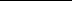 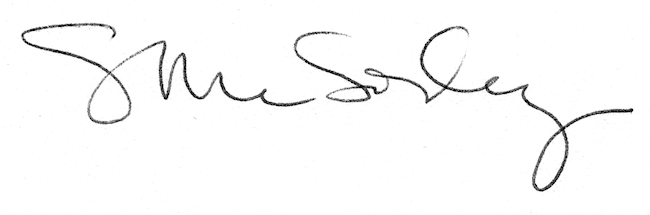 